 UNIVERSITY OF CAMPANIA ‘L. VANVITELLI’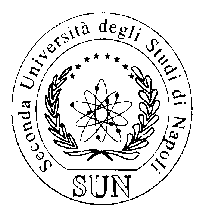 STUDY COURSE OF MEDICINE AND SURGERYII YEAR I SEMESTER2017-2018(October 17th - Dec 19th)Human Anatomy 2: 	29 lessons Proff. M. Papa and A. De Luca. Laboratory (microscopy) will be fixed by teachers and scheduled for the same days (afternoons) of the lessons.Physiology and Biophysics 1: 29 lessons Prof. A. MessinaBiochemistry 1: 25 lessons Proff. M. Caraglia and D. IngrossoAFP activities will be organized by teachers in the afternoons in their facilities.ROOM: Lessons are held in Room SA4, located in S. Andrea delle Dame, Via Costantinopoli 16,  2nd floor.October8.30-10.0010.15-11.4512.00-13.30Tue 17 BiochemistryPhysiology and BiophysicsAnatomyWed 18BiochemistryPhysiology and BiophysicsAnatomyThur 19BiochemistryPhysiology and BiophysicsAnatomyTue 24BiochemistryPhysiology and BiophysicsAnatomyWed 25BiochemistryPhysiology and BiophysicsAnatomyThur 26BiochemistryPhysiology and BiophysicsAnatomyTue 31BiochemistryPhysiology and BiophysicsAnatomyNovemberTue 7BiochemistryPhysiology and BiophysicsAnatomyWed 8BiochemistryPhysiology and BiophysicsAnatomyThur 9BiochemistryPhysiology and BiophysicsAnatomyMon 13BiochemistryPhysiology and BiophysicsAnatomyTue 14BiochemistryPhysiology and BiophysicsAnatomyWed 15BiochemistryPhysiology and BiophysicsAnatomyThur 16BiochemistryPhysiology and BiophysicsAnatomyTue 21BiochemistryPhysiology and BiophysicsAnatomyWed 22BiochemistryPhysiology and BiophysicsAnatomy Thur 23BiochemistryPhysiology and BiophysicsAnatomyTue 28BiochemistryPhysiology and BiophysicsAnatomyWed 29BiochemistryPhysiology and BiophysicsAnatomyThur 30BiochemistryPhysiology and BiophysicsAnatomyDecemberTue 5BiochemistryPhysiology and BiophysicsAnatomyWed 6BiochemistryPhysiology and BiophysicsAnatomyThur 7BiochemistryPhysiology and BiophysicsAnatomyTue 12BiochemistryPhysiology and BiophysicsAnatomyWed 13BiochemistryPhysiology and BiophysicsAnatomyThur 14-Physiology and BiophysicsAnatomyTue 19-Physiology and BiophysicsAnatomyWed 20-Physiology and BiophysicsAnatomyThur 21-Physiology and BiophysicsAnatomy